Zgoda na przetwarzanie danych osobowych uczestnikaMiędzyszkolnego Ekologicznego Konkursu Wiedzy „W trosce o przyszłość – czyli energia ze źródeł odnawialnych”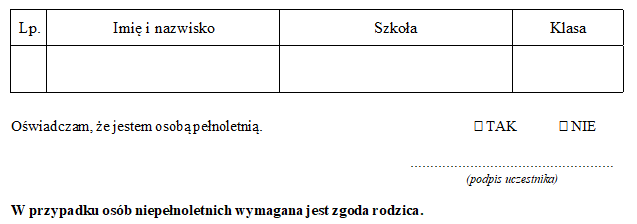 Wyrażam zgodę na udział mojego dziecka w Międzyszkolnym Ekologicznym Konkursie Wiedzy „Odnawialne Źródła Energii”……………………………………………………                                                                                                                                        (podpis rodzica)Wyrażam zgodę na publikację mojego wizerunku i innych danych osobowych/wizerunku 
i innych danych osobowych mojego dziecka*. TAK  NIE……………………………………………             (podpis pełnoletniego uczestnika/rodzica)* niepotrzebne skreślić KLAUZULA INFORMACYJNA O PRZETWARZANIU DANYCHAdministratorem Twoich danych jest Zespół Szkół nr 3 im. Stanisława Pawłowskiego w Jaśle z siedzibą, ul Szkolna 23, 38-200 Jasło.We wszystkich sprawach dotyczących przetwarzania Twoich danych możesz kontaktować się z Inspektorem Ochrony Danych osobiście lub za pośrednictwem adresu e-mail: iod.edu@powiat.jaslo.pl.Twoje dane przetwarzane będą w celu organizacji „………………………………………………….”. Podanie danych jest dobrowolne, ale niezbędne ze względów organizacyjnych - wypełniając kwestionariusz wyrażasz zgodę na ich przetwarzanie. Zgoda na publikację danych dotyczy bezpłatnego umieszczania zdjęć i informacji (imię i nazwisko, miejsce nauki, kategoria, uzyskane miejsce) na stronie internetowej Zespołu Szkół nr 3 w Jaśle.Dane przetwarzane w celu organizacji konkursu będą przechowywane przez okres wynikający z przepisów prawa. Danych publikowanych nie planuje się usuwać.Dane nie podlegają zautomatyzowanemu podejmowaniu decyzji, w tym profilowaniu i nie będą przekazywane innym podmiotom ani do państwa trzecich.Przysługuje Ci prawo do wglądu w swoje dane, otrzymania ich kopii, do ich poprawiania oraz uzupełniania, prawo do usunięcia danych oraz ograniczenia ich przetwarzania. W dowolnym momencie możesz też wycofać zgodę na przetwarzanie danych.Jeżeli stwierdzisz, że przetwarzanie Twoich danych narusza przepisy prawa przysługuje Ci prawo wniesienia skargi do Prezesa Urzędu Ochrony Danych Osobowych.Szczegółowe informacje dotyczące przetwarzania danych znajdziesz na stronie zs3.jaslo.pl w zakładce RODO.